CLIENT SURVEY TEMPLATE 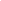 INSTRUCTIONSThe green boxes before a question or a set of questions contain relevant information and instructions for customization. Text that is shown in brackets << >> is customizable. Otherwise, do not change text or you will lose inclusion in our benchmarks. You will also see in the green box which questions are required and which are optional for your organization to include in your survey. Respondents can opt out of answering any question. Order matters. We have designed the survey with a specific question order and ask that you keep to it except in extreme circumstances. The order of answer options is also intentional, always going from negative to positive. 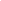 SURVEY TITLE AND INTRODUCTORY TEXT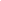 NET PROMOTER SYSTEM / Q1–Q3 How likely is it that you would recommend << this organization >> to << CUSTOMIZE WITH OPTION BELOW >>? 
Standard: a friend or family member General qualifier: a friend or family member who is in a similar situation to you Specific qualifier: a friend or family member who needed <<Y>> What is << this organization >> good at?________________________________________________________________________________________________________________________________What could << this organization >> do better?________________________________________________________________________________________________________________________________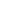 EXPERIENCE QUESTIONS / Q4–Q9 Overall, how well has << this organization >> met your needs? Not well at all A little bitFairly wellVery wellExtremely wellHow often << do staff at this organization >> treat you with respect? NeverRarelySometimesUsuallyAlwaysHow easy is it for you to get services at << this organization >>? Not at all easyA little bit easyFairly easy Very easyExtremely easy Please explain your answer.       ________________________________________________________________ ________________________________________________________________How connected do you feel to << CUSTOMIZE WITH OPTION BELOW >> at << this organization >>?
other participants [may be customized to suit your program model: e.g., “peers,” “cohort,” “other students”] staff [may be customized to suit your program model: e.g., “your mentor,” “your case manager,” “adults”]Not at all connected A little bit connectedFairly connected Very connectedExtremely connected How often do you interact with << this organization >>? Every dayA few times a weekA few times a month Once a month Once every few months Less often than that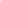 CUSTOM QUESTIONS <<< INSERT CUSTOM QUESTIONS OR DELETE SECTION >>>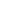 DEMOGRAPHIC QUESTIONS / Q10–Q12The following optional and confidential questions help us understand who we serve and how we can support you. Please find the options that are the best fit for you or please self-describe.  What is your age? 17 years or younger 18 – 24 years 25 – 34 years 35 – 44 years 45 – 54 years 55 – 64 years65 – 74 years75 years or older Gender: How do you identify? Man Non-binary Woman Prefer to self-describe, below Self-describe:___________________Race/Ethnicity: How do you identify? (Check all that apply)Asian or Asian AmericanBlack or African AmericanHispanic or Latino/a/x Middle Eastern or North AfricanNative American or Alaska Native Native Hawaiian or other Pacific Islander White Another race or ethnicity, please describe below Self-describe:___________________Not at all likely0123456789Extremely likely
10□□□□□□□□□□□